АДМИНИСТРАЦИЯЗАКРЫТОГО АДМИНИСТРАТИВНО-ТЕРРИТОРИАЛЬНОГО ОБРАЗОВАНИЯ СОЛНЕЧНЫЙПОСТАНОВЛЕНИЕО ПОРЯДКЕ И УСЛОВИЯХ ОПЛАТЫ И СТИМУЛИРОВАНИЯ ТРУДАВ МУНИЦИПАЛЬНЫХ ОРГАНИЗАЦИЯХ СФЕРЫ ОБРАЗОВАНИЯЗАТО СОЛНЕЧНЫЙВ соответствии со статьями 135 и 144 Трудового кодекса Российской Федерации, Постановлением администрации ЗАТО Солнечный от 14.08.2015г. № 193 «О системе оплаты труда в муниципальных учреждениях ЗАТО Солнечный Тверской области» администрация ЗАТО СолнечныйПОСТАНОВЛЯЕТ:Утвердить Положение о порядке и условиях оплаты и стимулирования труда в муниципальных организациях сферы образования ЗАТО Солнечный (далее - Положение) (прилагается).Отделу образования ЗАТО Солнечный обеспечить выполнение Указа Президента Российской Федерации от 07.05.2012 № 597 "О мероприятиях по реализации государственной социальной политики" в части доведения средней заработной платы педагогических работников образовательных организаций ЗАТО Солнечный до средней заработной платы в Тверской области.Финансовому отделу администрации ЗАТО Солнечный предусматривать при формировании бюджета ЗАТО Солнечный на соответствующий финансовый год и на плановый период бюджетные ассигнования на реализацию комплекса мер по обеспечению выполнения Указа Президента Российской Федерации от 07.05.2012 № 597.Руководителям муниципальных учреждений ЗАТО Солнечный определить порядок и условия оплаты и стимулирования труда в соответствующих муниципальных организациях с учетом положений, содержащихся в Положении.Настоящее Постановление вступает в силу со дня его официального опубликования.И. о. главы администрации ЗАТО Солнечный                                                     В.А. Петров Приложениек Постановлениюадминистрации ЗАТО Солнечныйот 14.08.2015  № 194 ПОЛОЖЕНИЕо порядке и условиях оплаты и стимулирования трудав муниципальных организациях сферы образования ЗАТО Солнечный1.1. Настоящее Положение разработано в соответствии с требованиями трудового законодательства и иных нормативных правовых актов, содержащих нормы трудового права.1.2. Положение устанавливает порядок и условия оплаты труда в муниципальных образовательных организациях ЗАТО Солнечный (далее - организации образования). Под работниками понимаются работники, занимающие должности руководителей, специалистов и служащих. Под рабочими понимаются работники, работающие по профессиям рабочих. Работникам назначается должностной оклад, а рабочим - оклад.1.3. Условия оплаты труда, включая размер должностного оклада (оклада) работника (рабочего), компенсационных выплат и стимулирующих выплат, являются обязательными для включения в трудовой договор.1.4. При утверждении Правительством Российской Федерации базовых должностных окладов (базовых окладов) по профессиональным квалификационным группам (далее - ПКГ) должностные оклады (оклады) работников (рабочих), входящих в эти ПКГ, устанавливаются в размере не ниже соответствующих базовых должностных окладов (базовых окладов).1.5. Оплата труда работников (рабочих), занятых по совместительству, а также на условиях неполного рабочего дня или неполной рабочей недели, производится пропорционально отработанному времени либо в зависимости от выполненного объема работ. Определение размеров заработной платы по основной должности, а также по должности, занимаемой в порядке совместительства, производится раздельно по каждой должности (виду работ).1.6. Заработная плата работника (рабочего) предельным размером не ограничивается.1.7. Размеры ставок почасовой оплаты труда устанавливаются организацией образования самостоятельно.2. Порядок и условия оплаты труда работников образования2.1. Должностные оклады работников образования устанавливаются на основе отнесения занимаемых ими должностей к квалификационным уровням ПКГ, утвержденных Приказом Министерства здравоохранения и социального развития Российской Федерации от 05.05.2008 N 216н "Об утверждении профессиональных квалификационных групп должностей работников образования" и иными федеральными правовыми актами.2.1.1. Должностные оклады работников образования, за исключением работников муниципальных общеобразовательных организаций:--------------------------------<*> Кроме должностей преподавателей, отнесенных к профессорско-преподавательскому составу.<**> За исключением тьюторов, занятых в сфере высшего и дополнительного профессионального образования.<***> Кроме должностей руководителей структурных подразделений, отнесенных ко 2-му квалификационному уровню.2.1.2. Должностные оклады работников муниципальных общеобразовательных организаций:--------------------------------<*> Кроме должностей преподавателей, отнесенных к профессорско-преподавательскому составу.<**> За исключением тьюторов, занятых в сфере высшего и дополнительного профессионального образования.<***> Кроме должностей руководителей структурных подразделений, отнесенных ко 2-му квалификационному уровню.<****> Кроме должностей руководителей структурных подразделений, отнесенных к 3-му квалификационному уровню.2.2. Должностной оклад заместителей руководителя структурных подразделений устанавливается на 10 - 20% ниже должностных окладов соответствующих руководителей.2.3. Оплата труда тренеров-преподавателей (включая старшего) в  муниципальных организациях дополнительного образования спортивной направленности производится по нормативам оплаты труда тренеров-преподавателей за подготовку одного занимающегося на этапах спортивной подготовки, в зависимости от численного состава занимающихся и объема тренировочной работы на этапах спортивной подготовки, исходя из размера должностного оклада, в соответствии с приложениями 1 и 2 к настоящему Положению.2.4. Оплата труда тренеров-преподавателей (включая старшего) в муниципальных организациях дополнительного образования спортивной направленности производится по нормативам оплаты труда за подготовку высококвалифицированного учащегося-спортсмена, исходя из установленного должностного оклада, в соответствии с показателями и порядком отнесения организаций образования к группам по оплате труда руководителей приложения 3 к настоящему Положению.2.5. В зависимости от условий труда работникам устанавливаются следующие компенсационные выплаты:2.5.1. доплата работникам (рабочим), занятым на работах с вредными и (или) опасными условиями труда;2.5.2. надбавка за работу со сведениями, составляющими государственную тайну;2.5.3. надбавка работникам - молодым специалистам;2.5.4. надбавка за особые условия труда;2.5.5. доплата за совмещение профессий (должностей);2.5.6. доплата за расширение зон обслуживания;2.5.7. доплата за увеличение объема работы или исполнение обязанностей временно отсутствующего работника (рабочего) без освобождения от работы, определенной трудовым договором;2.5.8. надбавка за спортивные результаты;2.5.9. надбавка за обеспечение высококачественного тренировочного процесса при подготовке высококвалифицированного учащегося-спортсмена;2.5.10. доплата за работу в ночное время;2.5.11. доплата за работу в выходные и нерабочие праздничные дни;2.5.12. доплата за сверхурочную работу;2.5.13. надбавка за квалификационную категорию;2.5.14. надбавка за выполнение функций классного руководителя по организации и координации воспитательной работы с обучающимися в классе.2.6. Порядок и условия установления компенсационных выплат предусмотрены в разделе 9 настоящего Положения.2.7. С целью стимулирования качественного результата труда, повышения эффективности осуществления профессиональной деятельности и поощрения за выполненную работу работникам устанавливаются следующие стимулирующие выплаты:2.7.1. надбавка за присвоение ученой степени по соответствующему профилю, почетного звания, высшего спортивного звания, спортивного звания по соответствующему профилю и награждение почетным знаком, нагрудным знаком по соответствующему профилю;2.7.2. персональная поощрительная выплата;2.7.3. надбавка за выполнение важных (особо важных) и ответственных (особо ответственных) работ;2.7.4. поощрительная выплата по итогам работы (за месяц, квартал, полугодие, год);2.7.5. единовременная поощрительная выплата;2.7.6. поощрительная выплата за высокие результаты работы.2.8. Порядок и условия установления стимулирующих выплат предусмотрены в разделе 10 настоящего Положения.3. Порядок и условия оплаты труда работников культурыи искусства, занятых в системе образования3.1. Должностные оклады работников культуры и искусства, занимающих должности служащих в организациях образования, устанавливаются в соответствии с пунктами 2.1 - 2.5 раздела 2 Положения о порядке и условиях оплаты и стимулирования труда в государственных учреждениях культуры и искусства Тверской области, утвержденного Постановлением Администрации Тверской области от 02.12.2008 N 458-па.3.2. В зависимости от условий труда работникам устанавливаются следующие компенсационные выплаты:3.2.1. доплата работникам (рабочим), занятым на работах с вредными и (или) опасными условиями труда;3.2.2. надбавка работникам - молодым специалистам;3.2.3. надбавка за особые условия труда;3.2.4. доплата за совмещение профессий (должностей);3.2.5. доплата за расширение зон обслуживания;3.2.6. доплата за увеличение объема работы или исполнение обязанностей временно отсутствующего работника (рабочего) без освобождения от работы, определенной трудовым договором;3.2.4. доплата за работу в ночное время;3.2.8. доплата за работу в выходные и нерабочие праздничные дни;3.2.9. доплата за сверхурочную работу.3.3. Порядок и условия установления компенсационных выплат предусмотрены в разделе 9 настоящего Положения.3.4. С целью стимулирования качественного результата труда, повышения эффективности осуществления профессиональной деятельности и поощрения за выполненную работу работникам устанавливаются следующие стимулирующие выплаты:3.4.1. надбавка за присвоение ученой степени по соответствующему профилю, почетного звания, высшего спортивного звания, спортивного звания по соответствующему профилю и награждение почетным знаком, нагрудным знаком по соответствующему профилю;3.4.2. персональная поощрительная выплата;3.4.3. надбавка за выполнение важных (особо важных) и ответственных (особо ответственных) работ;3.4.4. поощрительная выплата по итогам работы (за месяц, квартал, полугодие, год);3.4.5. единовременная поощрительная выплата;3.4.6. поощрительная выплата за высокие результаты работы.3.5. Порядок и условия установления стимулирующих выплат предусмотрены в разделе 10 настоящего Положения.4. Порядок и условия оплаты труда медицинскихи фармацевтических работников, работающихв системе образования4.1. Должностные оклады медицинских и фармацевтических работников устанавливаются на основе отнесения занимаемых ими должностей служащих к квалификационным уровням ПКГ, утвержденных Приказом Министерства здравоохранения и социального развития Российской Федерации от 06.08.2007 N 526 "Об утверждении профессиональных квалификационных групп должностей медицинских и фармацевтических работников":4.2. В зависимости от условий труда работникам устанавливаются следующие компенсационные выплаты:4.2.1. доплата работникам (рабочим), занятым на работах с вредными и (или) опасными условиями труда;4.2.2. надбавка за работу со сведениями, составляющими государственную тайну;4.2.3. надбавка работникам - молодым специалистам;4.2.4. надбавка за особые условия труда;4.2.5. доплата за совмещение профессий (должностей);4.2.6. доплата за расширение зон обслуживания;4.2.7. доплата за увеличение объема работы или исполнение обязанностей временно отсутствующего работника (рабочего) без освобождения от работы, определенной трудовым договором;4.2.8. доплата за работу в ночное время;4.2.9. доплата за работу в выходные и нерабочие праздничные дни;4.2.10. доплата за сверхурочную работу;4.2.11. надбавка за квалификационную категорию.4.3. Порядок и условия установления компенсационных выплат предусмотрены в разделе 9 настоящего Положения.4.4. С целью стимулирования качественного результата труда, повышения эффективности осуществления профессиональной деятельности и поощрения за выполненную работу работникам устанавливаются следующие стимулирующие выплаты:4.4.1. надбавка за присвоение ученой степени по соответствующему профилю, почетного звания, высшего спортивного звания, спортивного звания по соответствующему профилю и награждение почетным знаком, нагрудным знаком по соответствующему профилю;4.4.2. персональная поощрительная выплата;4.4.3. надбавка за выполнение важных (особо важных) и ответственных (особо ответственных) работ;4.4.4. поощрительная выплата по итогам работы (за месяц, квартал, полугодие, год);4.4.5. единовременная поощрительная выплата;4.4.6. поощрительная выплата за высокие результаты работы.4.5. Порядок и условия установления стимулирующих выплат предусмотрены в разделе 10 настоящего Положения.5. Порядок и условия оплаты труда работников физическойкультуры и спорта, занятых в системе образования5.1. Должностные оклады работников физической культуры и спорта устанавливаются на основе отнесения занимаемых ими должностей к квалификационным уровням ПКГ, утвержденных Приказом Министерства здравоохранения и социального развития Российской Федерации от 27.02.2012 N 165н "Об утверждении профессиональных квалификационных групп должностей работников физической культуры и спорта":5.2. В зависимости от условий труда работникам устанавливаются следующие компенсационные выплаты:5.2.1. доплата работникам (рабочим), занятым на работах с вредными и (или) опасными условиями труда;5.2.2. надбавка за работу со сведениями, составляющими государственную тайну;5.2.3. надбавка работникам - молодым специалистам;5.2.4. надбавка за особые условия труда;5.2.5. доплата за совмещение профессий (должностей);5.2.6. доплата за расширение зон обслуживания;5.2.7. доплата за увеличение объема работы или исполнение обязанностей временно отсутствующего работника (рабочего) без освобождения работы, определенной трудовым договором;5.2.8. доплата за работу в ночное время;5.2.9. доплата за работу в выходные и нерабочие праздничные дни;5.2.10. доплата за сверхурочную работу;5.2.11. надбавка за квалификационную категорию.5.3. Порядок и условия установления компенсационных выплат предусмотрены в разделе 9 настоящего Положения.5.4. С целью стимулирования качественного результата труда, повышения эффективности осуществления профессиональной деятельности и поощрения за выполненную работу работникам устанавливаются следующие стимулирующие выплаты:5.4.1. надбавка за присвоение ученой степени по соответствующему профилю, почетного звания, высшего спортивного звания, спортивного звания по соответствующему профилю и награждение почетным знаком, нагрудным знаком по соответствующему профилю;5.4.2. персональная поощрительная выплата;5.4.3. надбавка за выполнение важных (особо важных) и ответственных (особо ответственных) работ;5.4.4. поощрительная выплата по итогам работы (за месяц, квартал, полугодие, год);5.4.5. единовременная поощрительная выплата;5.4.6. поощрительная выплата за высокие результаты работы.5.5. Порядок и условия установления стимулирующих выплат предусмотрены в разделе 10 настоящего Положения.6. Порядок и условия оплаты труда работников, занимающихобщеотраслевые должности служащих6.1. Должностные оклады работников устанавливаются на основе отнесения занимаемых ими общеотраслевых должностей служащих к квалификационным уровням ПКГ, утвержденных Приказом Министерства здравоохранения и социального развития Российской Федерации от 29.05.2008 N 247н "Об утверждении профессиональных квалификационных групп общеотраслевых должностей руководителей, специалистов и служащих":--------------------------------<*> За исключением случаев, когда должность с наименованием "главный" является составной частью должности руководителя или заместителя руководителя организации либо исполнение функций по должности специалиста с наименованием "главный" возлагается на руководителя или заместителя руководителя организации.6.2. Должностные оклады заместителей руководителей структурных подразделений устанавливаются на 10 - 20% ниже должностных окладов соответствующих руководителей.6.3. В зависимости от условий труда работникам устанавливаются следующие компенсационные выплаты:6.3.1. доплата работникам (рабочим), занятым на работах с вредными и (или) опасными условиями труда;6.3.2. надбавка за работу со сведениями, составляющими государственную тайну;6.3.3. надбавка работникам - молодым специалистам;6.3.4. надбавка за особые условия труда;6.3.5. доплата за совмещение профессий (должностей);6.3.6. доплата за расширение зон обслуживания;6.3.7. доплата за увеличение объема работы или исполнение обязанностей временно отсутствующего работника (рабочего) без освобождения от работы, определенной трудовым договором;6.3.8. доплата за работу в ночное время;6.3.9. доплата за работу в выходные и нерабочие праздничные дни;6.3.10. доплата за сверхурочную работу.6.4. Порядок и условия установления компенсационных выплат предусмотрены в разделе 9 настоящего Положения.6.5. С целью стимулирования качественного результата труда, повышения эффективности осуществления профессиональной деятельности и поощрения за выполненную работу работникам устанавливаются следующие стимулирующие выплаты:6.5.1. надбавка за присвоение почетного звания, высшего спортивного звания, спортивного звания по соответствующему профилю и награждение почетным знаком, нагрудным знаком по соответствующему профилю;6.5.2. персональная поощрительная выплата;6.5.3. надбавка за выполнение важных (особо важных) и ответственных (особо ответственных) работ;6.5.4. поощрительная выплата по итогам работы (за месяц, квартал, полугодие, год);6.5.5. единовременная поощрительная выплата;6.5.6. поощрительная выплата за высокие результаты работы.6.6. Порядок и условия установления стимулирующих выплат предусмотрены в разделе 10 настоящего Положения.7. Порядок и условия оплаты труда работников, осуществляющихпрофессиональную деятельность по профессиям рабочих7.1. Оклады рабочих устанавливаются в зависимости от разрядов работ в соответствии с Единым тарифно-квалификационным справочником работ и профессий рабочих (далее - ЕТКС):7.2. В зависимости от условий труда рабочих устанавливаются следующие компенсационного выплаты:7.2.1. доплата работникам (рабочим), занятым на работах с вредными и (или) опасными условиями труда;7.2.2. надбавка за особые условия труда;7.2.3. доплата за совмещение профессий (должностей);7.2.4. доплата за расширение зон обслуживания;7.2.5. доплата за увеличение объема работы или исполнение обязанностей временно отсутствующего работника (рабочего) без освобождения от работы, определенной трудовым договором;7.2.6. доплата за работу в ночное время;7.2.7. доплата за работу в выходные и нерабочие праздничные дни;7.2.8. доплата за сверхурочную работу.7.3. Порядок и условия установления компенсационных выплат предусмотрены в разделе 9 настоящего Положения.7.4. С целью стимулирования к качественному результату труда, к повышению эффективности осуществления профессиональной деятельности и поощрения за выполненную работу работникам устанавливаются следующие стимулирующие выплаты:7.4.1. персональная поощрительная выплата;7.4.2. надбавка за выполнение важных (особо важных) и ответственных (особо ответственных) работ;7.4.3. поощрительная выплата по итогам работы (за месяц, квартал, полугодие, год);7.4.4. единовременная поощрительная выплата;7.4.5. поощрительная выплата за высокие результаты работы.7.5. Порядок и условия установления стимулирующих выплат предусмотрены в разделе 10 настоящего Положения.8. Порядок и условия оплаты труда руководителей организаций образованияи их заместителей, главного бухгалтера8.1. Должностные оклады руководителей организаций образования устанавливаются в зависимости от группы по оплате труда руководителей (в соответствии с приложением 3 к настоящему Положению) в следующих размерах:8.1.1. До истечения срока действия квалификационной категории (по результатам прохождения аттестации):8.1.2. По истечении срока действия квалификационной категории:В случае, когда срок прекращения действия квалификационной категории у заместителей руководителя наступает позже срока прекращения действия квалификационной категории у руководителя, должностные оклады заместителям руководителя до окончания срока действия у них квалификационной категории определяются исходя из должностного оклада руководителя в соответствии с подпунктом 8.1.1 настоящего Положения.8.2. Должностные оклады заместителей руководителей, главного бухгалтера устанавливаются на 10 - 30% ниже должностного оклада руководителя.8.3. С учетом условий труда руководителю организации образования и его заместителям, главному бухгалтеру устанавливаются следующие компенсационного выплаты:8.3.1. надбавка за работу со сведениями, составляющими государственную тайну;8.3.2. надбавка работникам - молодым специалистам;8.3.3. надбавка за особые условия труда;8.3.4. доплата за совмещение профессий (должностей);8.3.5. доплата за расширение зон обслуживания;8.3.6. доплата за увеличение объема работы или исполнение обязанностей временно отсутствующего работника (рабочего) без освобождения от работы, определенной трудовым договором;8.3.7. доплата за работу в ночное время;8.3.8. доплата за работу в выходные и нерабочие праздничные дни;8.3.9. доплата за сверхурочную работу;8.3.10. надбавка за квалификационную категорию.8.4. Порядок и условия установления компенсационных выплат предусмотрены в разделе 9 настоящего Положения.8.5. С целью стимулирования качественного результата труда, повышения эффективности осуществления профессиональной деятельности и поощрения за выполненную работу работникам устанавливаются следующие стимулирующие выплаты:8.5.1. надбавка за присвоение ученой степени по соответствующему профилю, почетного звания, высшего спортивного звания, спортивного звания по соответствующему профилю и награждение почетным знаком, нагрудным знаком по соответствующему профилю;8.5.2. персональная поощрительная выплата;8.5.3. надбавка за выполнение важных (особо важных) и ответственных (особо ответственных) работ;8.5.4. поощрительная выплата по итогам работы (за месяц, квартал, полугодие, год);8.5.5. единовременная поощрительная выплата;8.5.6. поощрительная выплата за высокие результаты работы.8.6. Порядок и условия установления стимулирующих выплат предусмотрены в разделе 10 настоящего Положения.8.7. Установить предельный уровень соотношения средней заработной платы руководителей муниципальных образовательных организаций ЗАТО Солнечный и средней заработной платы педагогических работников муниципальных образовательных организаций в кратности от 1 до 4;9. Порядок и условия установления компенсационных выплат9.1. К компенсационным выплатам относятся следующие доплаты и надбавки:9.1.1. доплата работникам (рабочим), занятым на работах с вредными и (или) опасными условиями труда;9.1.2. надбавка за работу со сведениями, составляющими государственную тайну;9.1.3. надбавка работникам - молодым специалистам;9.1.4. доплата за особые условия труда;9.1.5. доплата за совмещение профессий (должностей);9.1.6. доплата за расширение зон обслуживания;9.1.7. доплата за увеличение объема работы или исполнение обязанностей временно отсутствующего работника (рабочего) без освобождения от работы, определенной трудовым договором;9.1.8. надбавка за спортивные результаты;9.1.9. надбавка за обеспечение высококачественного тренировочного процесса при подготовке высококвалифицированного учащегося-спортсмена;9.1.10. доплата за работу в ночное время;9.1.11. доплата за работу в выходные и нерабочие праздничные дни;9.1.12. доплата за сверхурочную работу;9.1.13. надбавка за квалификационную категорию;9.1.14. Надбавка за выполнение функций классного руководителя по организации и координации воспитательной работы с обучающимися в классе устанавливается педагогическим работникам муниципальных образовательных организаций, реализующим образовательные программы начального общего, основного общего и среднего общего образования.Надбавка за выполнение функций классного руководителя по организации и координации воспитательной работы с обучающимися в классе устанавливается:в размере 1500 рублей в месяц в классе с наполняемостью не менее наполняемости, установленной для образовательных организаций соответствующими типовыми положениями об образовательных организациях;пропорционально численности обучающихся в классе с наполняемостью меньше установленной для образовательных организаций соответствующими типовыми положениями об образовательных организациях;в одинарном размере в классе-комплекте;за каждый класс раздельно за работу более чем в одном классе.9.2. Компенсационные выплаты устанавливаются к должностным окладам (окладам) работников (рабочих) организаций образования без учета других доплат и надбавок к должностному окладу (окладу).Перечень компенсационных выплат, размер и условия их осуществления фиксируются в коллективных договорах, соглашениях, локальных нормативных актах.9.3. Доплата работникам (рабочим), занятым на работах с вредными и (или) опасными условиями труда, устанавливается по результатам аттестации рабочих мест.Работникам (рабочим), занятым на тяжелых работах и работах с вредными условиями труда, производится доплата в размере 4 процентов к окладу за фактически отработанное время в этих условиях.На момент введения новой системы оплаты труда указанная доплата устанавливается всем работникам, получавшим ее ранее. При этом работодатель организации образования принимает меры по проведению аттестации рабочих мест с целью разработки и реализации программы действий по обеспечению безопасных условий и охраны труда. Если по итогам аттестации рабочее место признается безопасным, то указанная доплата в организациях образования снимается.9.4. Надбавка за работу со сведениями, составляющими государственную тайну, устанавливается в размере и порядке, определенном законодательством Российской Федерации.9.5. Надбавка работникам - молодым специалистам устанавливается на период первых трех лет работы после окончания организаций высшего образования или профессиональных образовательных организаций по программам подготовки специалистов среднего звена за работу в организациях образования в размере 50% от должностного оклада.9.6. Доплата за особые условия труда в отдельных организациях образования устанавливается педагогическим и другим работникам (за исключением руководителей организаций образования и их заместителей) за специфику работы в отдельных организациях образования в следующих размерах и случаях:9.6.1. в размере 10% должностного оклада - педагогическим и другим работникам за работу в специальных (коррекционных) общеобразовательных организациях (отделениях, классах, группах) для обучающихся, воспитанников с ограниченными возможностями здоровья (в том числе с задержкой психического развития);9.6.2. в размере 15% должностного оклада - педагогическим работникам общеобразовательных лицеев и гимназий, непосредственно принимающим участие в дополнительной (углубленной) подготовке обучающихся;9.6.3. в размере 10% к должностным окладам - педагогическим работникам за индивидуальное обучение на дому больных детей-хроников (при наличии соответствующего медицинского заключения);9.6.4. доплаты за внеурочную (внеаудиторную) работу устанавливаются по следующим основаниям:При установлении педагогическим работникам надбавок за вышеперечисленные виды работ и за внеурочную (внеаудиторную) нагрузку учитываются интенсивность труда (численность обучающихся в классах, группах), особенности образовательных программ (сложность, приоритетность предмета, профильное обучение и углубленное изучение предметов), изготовление дидактического материала и инструктивно-методических пособий, работа с родителями, подготовка к урокам и другим видам занятий, консультации и дополнительные занятия с обучающимися, экспериментальная и инновационная деятельность.Максимальный процент доплаты к должностному окладу за внеурочную (внеаудиторную) работу устанавливается педагогическим работникам в классах (группах) с наполняемостью не менее наполняемости, установленной для образовательных организаций.Для классов (групп), наполняемость которых меньше установленной, расчет размера доплаты осуществляется с учетом уменьшения размера вознаграждения пропорционально численности обучающихся (воспитанников);9.6.5. в размере 15% от должностного оклада - инструкторам-методистам (включая старшего), тренерам-преподавателям (включая старшего) муниципальных организаций дополнительного образования спортивной направленности, за спортивные результаты обучающихся, которые на протяжении последних пяти лет показывают высокие спортивные достижения, и организаций, подготовивших за указанный период не менее пяти мастеров спорта России;9.6.6. надбавка за обеспечение высококачественного тренировочного процесса при подготовке высококвалифицированного учащегося-спортсмена в муниципальных организациях дополнительного образования спортивной направленности устанавливается специалистам и служащим при условии их непосредственного участия в обеспечении высококачественного тренировочного процесса не менее трех лет в соответствии с размером норматива оплаты труда тренера-преподавателя за подготовку высококвалифицированного учащегося-спортсмена и надбавок работникам за обеспечение высококачественного тренировочного процесса, за участие в подготовке высококвалифицированного спортсмена (не менее трех лет) и занявшего 1 - 6 места на официальных соревнованиях, согласно приложению 4 к настоящему Положению;9.6.7. в размере 5% от должностного оклада - тренерам-преподавателям муниципальных организаций дополнительного образования спортивной направленности за осуществление в рамках учебных программ тренировочной и спортивной работы с детьми-инвалидами за каждого обучающегося в группе;9.6.18. в размере 15% от должностного оклада - инструкторам-методистам муниципальных организаций дополнительного образования спортивной направленности за каждую группу обучающихся, сформированную из детей-инвалидов.9.7. Доплата за совмещение профессий (должностей) устанавливается работнику (рабочему) при совмещении им профессий (должностей). Размер доплаты и срок, на который она устанавливается, определяются по соглашению сторон трудового договора с учетом содержания и (или) объема дополнительной работы.9.8. Доплата за расширение зон обслуживания устанавливается работнику (рабочему) при расширении зон обслуживания. Размер доплаты и срок, на который она устанавливается, определяются по соглашению сторон трудового договора с учетом содержания и (или) объема дополнительной работы.9.9. Доплата за увеличение объема работы или исполнение обязанностей временно отсутствующего работника (рабочего) без освобождения от работы, определенной трудовым договором, устанавливается работнику (рабочему) в случае увеличения установленного ему объема работы или возложения на него обязанностей временно отсутствующего работника без освобождения от работы, определенной трудовым договором. Размер доплаты и срок, на который она устанавливается, определяются по соглашению сторон трудового договора с учетом содержания и (или) объема дополнительной работы.9.10. Доплата за работу в ночное время производится работникам (рабочим) за каждый час работы в ночное время в размере 20% часовой ставки должностного оклада (оклада), рассчитанного за каждый час работы в ночное время.Ночным считается время с 22 часов до 6 часов.9.11. Доплата за работу в выходные и нерабочие праздничные дни производится работникам (рабочим), привлекаемым к работе в выходные и нерабочие праздничные дни, в соответствии со статьей 153 Трудового кодекса Российской Федерации.9.12. Доплата за сверхурочную работу работникам (рабочим), привлекаемым к сверхурочной работе, в соответствии с трудовым законодательством производится за первые два часа работы не менее чем в полуторном размере, за последующие часы - не менее чем в двойном размере.Конкретные размеры оплаты за сверхурочную работу определяются коллективным договором, локальным нормативным актом или трудовым договором.9.13. Надбавка за квалификационную категорию педагогическим работникам муниципальных образовательных организаций устанавливается с целью стимулирования педагогических работников организаций образования к повышению профессиональной квалификации и компетентности в следующих размерах:70% от должностного оклада - при наличии высшей квалификационной категории;40% от должностного оклада - при наличии первой квалификационной категории;10% от должностного оклада - при наличии второй квалификационной категории.10. Порядок и условия установления стимулирующих выплат10.1. К стимулирующим выплатам относятся следующие доплаты, надбавки и иные поощрительные выплаты:10.1.1. надбавка за присвоение ученой степени по соответствующему профилю, почетного звания, высшего спортивного звания, спортивного звания по соответствующему профилю и награждение почетным знаком, нагрудным знаком по соответствующему профилю;10.1.2. персональная поощрительная выплата;10.1.3. надбавка за выполнение важных (особо важных) и ответственных (особо ответственных) работ;10.1.4. поощрительная выплата по итогам работы (за месяц, квартал, полугодие, год);10.1.5. единовременная поощрительная выплата;10.1.6. поощрительная выплата за высокие результаты работы.10.2. Поощрительные выплаты, указанные в подпунктах 10.1.1 - 10.1.6 пункта 10.1, устанавливаются по решению руководителя организации образования:10.2.1. заместителям руководителя, главному бухгалтеру, работникам (рабочим), подчиненным руководителю государственной организации непосредственно;10.2.2. руководителям структурных подразделений организации образования, работникам (рабочим), подчиненным заместителю руководителя организации образования, - по представлению заместителей руководителя организации образования;10.2.3. остальным работникам (рабочим), занятым в структурных подразделениях организации образования, - по представлению руководителей структурных подразделений организации образования.10.3. Поощрительные выплаты, указанные в пунктах 10.1.1 - 10.1.6 пункта 10.1, руководителю организации образования устанавливаются администрацией ЗАТО Солнечный на определенный срок в течение календарного года.10.4. Надбавка работникам организаций образования за присвоение ученой степени по соответствующему профилю, почетного звания, высшего спортивного звания, спортивного звания по соответствующему профилю и награждение почетным знаком, нагрудным знаком по соответствующему профилю устанавливается в следующих размерах:20% от должностного оклада - при наличии ученой степени доктора наук по соответствующему профилю;10% от должностного оклада - при наличии степени кандидата наук по соответствующему профилю;20% от должностного оклада - за наличие звания "Заслуженный учитель РСФСР", "Заслуженный учитель Российской Федерации", "Заслуженный мастер профтехобразования", "Заслуженный работник физической культуры Российской Федерации";10% от должностного оклада - за награждение значком "Отличник просвещения СССР", значком "Отличник народного просвещения", знаком "Почетный работник общего образования Российской Федерации", медалью К.Д. Ушинского, нагрудным значком "Отличник профессионально-технического образования", нагрудным значком "За отличные успехи в среднем специальном образовании", нагрудным знаком "Почетный работник начального профессионального образования", нагрудным знаком "Почетный работник среднего профессионального образования", наличие звания Тверской области "Почетный работник науки и образования Тверской области", "Почетный работник физической культуры, спорта и туризма Тверской области".При одновременном возникновении у работника права на установление надбавки по нескольким основаниям за присвоение ученой степени по соответствующему профилю надбавка устанавливается по основной должности по одному из оснований по выбору работника.При одновременном возникновении у работника права на установление надбавки по нескольким основаниям за присвоение почетного звания, высшего спортивного звания, спортивного звания по соответствующему профилю или награждение почетным знаком, нагрудным знаком по соответствующему профилю надбавка устанавливается по основной должности по одному из оснований по выбору работника.10.5. Персональная поощрительная выплата устанавливается работнику (рабочему) с учетом уровня его профессиональной подготовки, сложности, важности выполняемой работы, степени самостоятельности и ответственности при выполнении поставленных задач и других факторов.Выплата устанавливается на определенный срок в течение календарного года. Решение об ее установлении и размерах, но не более чем 200% от должностного оклада (оклада), принимается руководителем организации образования с учетом обеспечения указанных выплат финансовыми средствами.Решение об установлении руководителю организации образования персональной поощрительной выплаты и ее размерах, но не более чем 200% от должностного оклада, принимается администрацией ЗАТО Солнечный на определенный срок в течение календарного года.10.6. Надбавка за выполнение важных (особо важных) и ответственных (особо ответственных) работ устанавливается по решению руководителя учреждения образования высококвалифицированным рабочим (тарифицированным не ниже 6 разряда ЕТКС и привлекаемым для выполнения важных (особо важных) и ответственных (особо ответственных) работ в размере до 20% от оклада.10.7. Поощрительная выплата по итогам работы (за месяц, квартал, полугодие, год) работникам (рабочим) организаций образования устанавливается с учетом выполнения качественных и количественных показателей, входящих в систему оценки деятельности организаций образования, которая устанавливается локальными нормативными актами организаций образования в пределах утвержденного фонда оплаты труда, после оценки деятельности организации в целом администрацией ЗАТО  Солнечный по представлению отдела образования.10.8. Единовременная поощрительная выплата устанавливается работникам (рабочим) к профессиональному празднику и в связи с юбилейными датами.Порядок и условия единовременной поощрительной выплаты устанавливаются локальными нормативными актами организаций образования.10.9. Поощрительная выплата за высокие результаты работы выплачивается с целью поощрения руководителей и работников (рабочих) организаций образования.Основными показателями для осуществления указанных выплат при оценке труда работников (рабочих) являются:эффективность и качество процесса обучения;эффективность и качество процесса воспитания обучающихся;эффективность обеспечения условий, направленных на здоровьесбережение и безопасность образовательного процесса;использование информационных технологий в процессе обучения и воспитания;доступность качественного образования.Основными показателями для осуществления указанных выплат при оценке труда руководителя являются:эффективность и качество процесса обучения в образовательной организации;эффективность и качество процесса воспитания обучающихся в образовательной организации;эффективность обеспечения условий, направленных на здоровьесбережение и безопасность образовательного процесса в образовательной организации;использование информационных технологий в образовательном процессе и административной деятельности образовательной организации;доступность качественного образования в образовательной организации;эффективность управленческой деятельности.Поощрительная выплата за высокие результаты работы осуществляется в пределах выделенных бюджетных ассигнований на оплату труда работников (рабочих) организации образования, экономии по фонду заработной платы.Размер поощрительных выплат за высокие результаты работникам (рабочим) организации образования, период действия этих выплат и список сотрудников, получающих данные выплаты, определяет руководитель на основании Положения, согласованного с органом управления, обеспечивающим демократический, государственно-общественный характер управления образованием, с учетом мнения профсоюзной организации.Перечень, порядок и критерии показателей, характеризующие результативность деятельности руководителей организаций образования, и критерии их оценки устанавливаются администрацией ЗАТО Солнечный.Размер поощрительных выплат за высокие результаты работы может устанавливаться как в абсолютном значении, так и в процентном отношении к должностному окладу (окладу). Максимальным размером выплаты не ограничены.Установление условий выплат, не связанных с результативностью труда, не допускается.Приложение 1к Положению о порядке и условиях оплатыи стимулирования труда в организацияхобразования ЗАТО СолнечныйНормативы оплаты труда тренеров-преподавателей за подготовкуодного занимающегося на этапах спортивной подготовкиПримечания:1. Норматив оплаты труда тренера-преподавателя, работающего преимущественно со спортивно-оздоровительными группами и группами начальной подготовки, повышается на 0,5 процента при условии сохранения контингента обучающихся не менее 70 процентов в течение двух лет.2. Распределение видов спорта по группам:а) к I группе видов спорта относятся все олимпийские виды спорта (дисциплины), кроме игровых видов спорта;б) ко II группе видов спорта относятся олимпийские игровые виды спорта, а также неолимпийские виды спорта, получившие признание Международного олимпийского комитета (имеющие соответствующую классификацию во Всероссийском реестре видов спорта);в) к III группе видов спорта относятся все другие виды спорта (дисциплины), включенные во Всероссийский реестр видов спорта.3. По видам спорта, включенным в I и II группы, за исключением игровых видов спорта, для проведения занятий на тренировочных этапах подготовки, этапах спортивного совершенствования и высшего спортивного мастерства, кроме основного тренера-преподавателя, можно при необходимости привлекать дополнительно тренеров-преподавателей и других специалистов в пределах количества часов образовательной программы.Приложение 2к Положению о порядке и условиях оплатыи стимулирования труда в организацияхобразования ЗАТО СолнечныйЧисленный состав занимающихся и объем тренировочнойработы на этапах спортивной подготовкиПримечания:1. Норматив максимального объема тренировочной работы (нагрузки) устанавливается в зависимости от специфики вида спорта, периода и задач подготовки.2. Общегодовой объем тренировочной работы, предусмотренный указанными режимами работы, начиная с тренировочного этапа подготовки свыше двух лет, может быть сокращен не более чем на 25%.3. При объединении в одну группу обучающихся разных по возрасту и спортивной подготовленности рекомендуется не превышать разницу в уровне их спортивного мастерства более чем на два спортивных разряда.Приложение 3к Положению о порядке и условиях оплатыи стимулирования труда в муниципальных организацияхсферы образования ЗАТО СолнечныйПоказатели и порядок отнесения организацийобразования к группам по оплате труда руководителейРаздел IПоказатели для отнесения организаций образованияк группам по оплате труда руководителей1. Организации образования относятся к четырем группам по оплате труда руководителей исходя из показателей, характеризующих масштаб руководства организацией: численность работников, количество обучающихся (воспитанников), сменность работы организации, превышение плановой (проектной) наполняемости и другие показатели, значительно осложняющие работу по руководству организацией.2. Отнесение организаций образования к одной из четырех групп по оплате труда руководителей производится по сумме баллов после оценки сложности руководства организацией по следующим показателям:Раздел IIПорядок отнесения организаций образованияк группам по оплате труда руководителей3. Группа по оплате труда руководителей определяется не чаще одного раза в год администрацией ЗАТО Солнечный в устанавливаемом ей порядке на основании соответствующих документов, подтверждающих наличие указанных объемов работы организации.Группа по оплате труда для вновь открываемых организаций образования устанавливается исходя из плановых (проектных) показателей, но не более чем на 2 года.Группа по оплате труда заведующего спортивного сооружения (при наличии на балансе или на праве оперативного управления детско-юношеских спортивных школ, детско-юношеских клубов физической подготовки и др.) определяется в соответствии с типовыми штатными расписаниями детско-юношеской спортивной школы, согласованными с администрацией ЗАТО Солнечный.4. При наличии других показателей, не предусмотренных в пункте 1 настоящего приложения, но значительно увеличивающих объем и сложность работы в организации, суммарное количество баллов увеличивается администрацией ЗАТО Солнечный по подчиненности образовательной организации за каждый дополнительный показатель до 20 баллов.5. Конкретное количество баллов, предусмотренных по показателям с приставкой "до", устанавливается администрацией ЗАТО Солнечный.6. При установлении группы по оплате труда руководящих работников контингент обучающихся (воспитанников) образовательных организаций определяется:а) по общеобразовательным и дошкольным образовательным организациям  - по списочному составу на 1 января текущего года, предшествующего планируемому;б) по организациям дополнительного образования и образовательным организациям спортивной направленности - по списочному составу постоянно обучающихся на 1 января текущего года, предшествующего планируемому. При этом в списочном составе обучающиеся в организациях дополнительного образования, занимающиеся в нескольких кружках, секциях, группах, учитываются 1 раз;7. За руководителями образовательных организаций, находящихся на капитальном ремонте, сохраняется группа по оплате труда руководителей, определенная до начала ремонта, но не более чем на один год.8. Организации дополнительного образования, финансируемые из областного бюджета Тверской области, относятся к соответствующей группе по оплате труда руководителей по объемным показателям, но не ниже II группы по оплате труда руководителей.9. Администрация ЗАТО Солнечный устанавливает показатели по организациям образования для отнесения их к одной из четырех групп по оплате труда руководителей; относит организации образования, добившиеся высоких и стабильных результатов работы, на одну группу по оплате труда выше по сравнению с группой, определенной по настоящим показателям; устанавливает (без изменения организации группы по оплате труда руководителей, определяемой по показателям) в порядке исключения руководителям организаций образования, имеющим высшую квалификационную категорию и особые заслуги в области образования или в рамках отрасли по ведомственной принадлежности, предусмотренный для руководителей организаций образования, имеющих высшую квалификационную категорию в следующей группе по оплате труда.10. Группы оплаты труда для руководящих работников организаций образования (в зависимости от суммы баллов, исчисленной по показателям):Приложение 4к Положению о порядке и условиях оплатыи стимулирования труда в муниципальных организацияхсферы образования ЗАТО СолнечныйРазмер норматива оплаты труда тренера-преподавателяза подготовку высококвалифицированного учащегося-спортсменаи надбавок работникам за обеспечение высококачественноготренировочного процесса, за участие в подготовкевысококвалифицированного спортсмена (не менее трех лет)и занявшего 1 - 6 места на официальных соревнованиях<*> Надбавка устанавливается только по олимпийским видам спорта и олимпийским дисциплинам в пределах фонда оплаты труда.Размер норматива оплаты труда тренера-преподавателя устанавливается со дня показанного спортсменом результата или с начала учебного (финансового) года (соответственно сдвигая срок действия) и сохраняется по пунктам 1.1 - 1.4, 2.1, 2.2 до проведения следующих официальных международных соревнований данного уровня (например, до следующих Олимпийских игр или чемпионата мира), по пунктам 1.9, 2.6 - на весь период обучения в училище олимпийского резерва, по всем остальным пунктам - в течение одного календарного года.Надбавка к должностным окладам устанавливается со дня показанного спортсменом результата или с начала учебного (финансового) года (соответственно сдвигая срок действия) и сохраняется по пунктам 1.1 - 1.4, 2.1, 2.2 до проведения следующих официальных международных соревнований данного уровня, по пунктам 1.9, 2.6 - на весь период обучения в училище олимпийского резерва, по всем остальным пунктам - в течение одного календарного года.14.08.2015ЗАТО Солнечный№ 194ПКГДолжностной оклад, руб.Должности работников учебно-вспомогательного персонала первого уровняДолжности работников учебно-вспомогательного персонала первого уровня1 квалификационный уровень1 квалификационный уровеньПомощник воспитателя, секретарь учебной части4060Должности работников учебно-вспомогательного персонала второго уровняДолжности работников учебно-вспомогательного персонала второго уровня1 квалификационный уровень1 квалификационный уровеньМладший воспитатель5772Должности педагогических работниковДолжности педагогических работников1 квалификационный уровень1 квалификационный уровеньИнструктор по физической культуре; музыкальный руководитель; старший вожатый59912 квалификационный уровень2 квалификационный уровеньИнструктор-методист; концертмейстер; педагог дополнительного образования; педагог-организатор; социальный педагог; тренер-преподаватель62323 квалификационный уровень3 квалификационный уровеньВоспитатель;  методист; педагог-психолог; старший педагог дополнительного образования; старший тренер-преподаватель63524 квалификационный уровень4 квалификационный уровеньПедагог-библиотекарь; преподаватель <*>; преподаватель-организатор основ безопасности жизнедеятельности; руководитель физического воспитания; старший воспитатель; старший методист; тьютор <**>; учитель-дефектолог; учитель-логопед (логопед)6593Должности руководителей структурных подразделенийДолжности руководителей структурных подразделений1 квалификационный уровень1 квалификационный уровеньЗаведующий (начальник) структурным подразделением: кабинетом, лабораторией, отделом, отделением, сектором, учебно-консультационным пунктом, учебной (учебно-производственной) мастерской и другими структурными подразделениями, реализующими программы общего образования и дополнительного образования детей <***>73582 квалификационный уровень2 квалификационный уровеньЗаведующий (начальник) обособленным структурным подразделением, реализующим программы общего образования и дополнительного образования детей7610ПКГДолжностной оклад, руб.Должности работников учебно-вспомогательного персонала первого уровняДолжности работников учебно-вспомогательного персонала первого уровня1 квалификационный уровень1 квалификационный уровеньВожатый, помощник воспитателя, секретарь учебной части4060Должности работников учебно-вспомогательного персонала второго уровняДолжности работников учебно-вспомогательного персонала второго уровня1 квалификационный уровень1 квалификационный уровеньМладший воспитатель5772Должности педагогических работниковДолжности педагогических работников1 квалификационный уровень1 квалификационный уровеньИнструктор по физической культуре; музыкальный руководитель; старший вожатый67142 квалификационный уровень2 квалификационный уровеньИнструктор-методист; концертмейстер; педагог дополнительного образования; педагог-организатор; социальный педагог; тренер-преподаватель69843 квалификационный уровень3 квалификационный уровеньВоспитатель; методист; педагог-психолог; старший педагог дополнительного образования; старший тренер-преподаватель71194 квалификационный уровень4 квалификационный уровеньПедагог-библиотекарь; преподаватель <*>; преподаватель-организатор основ безопасности жизнедеятельности; руководитель физического воспитания; старший воспитатель; старший методист; тьютор <**>; учитель; учитель-дефектолог; учитель-логопед (логопед)7242Должности руководителей структурных подразделенийДолжности руководителей структурных подразделений1 квалификационный уровень1 квалификационный уровеньЗаведующий (начальник) структурным подразделением: кабинетом, лабораторией, отделом, отделением, сектором, учебно-консультационным пунктом, учебной (учебно-производственной) мастерской и другими структурными подразделениями, реализующими программы общего образования и дополнительного образования детей <***>73582 квалификационный уровень2 квалификационный уровеньЗаведующий (начальник) обособленным структурным подразделением, реализующим программы общего образования и дополнительного образования детей; начальник (заведующий, директор, руководитель, управляющий): кабинета, лаборатории, отдела, отделения, сектора, учебно-консультационного пункта, учебной (учебно-производственной) мастерской, учебного хозяйства и других структурных подразделений образовательной организации (подразделения) <****>76103 квалификационный уровень3 квалификационный уровеньНачальник (заведующий, директор, руководитель, управляющий) обособленного структурного подразделения образовательной организации (подразделения)7864ПКГДолжностной оклад, руб.Медицинский и фармацевтический персонал первого уровняМедицинский и фармацевтический персонал первого уровня1 квалификационный уровень4060Средний медицинский и фармацевтический персоналСредний медицинский и фармацевтический персонал1 квалификационный уровень57722 квалификационный уровень58973 квалификационный уровень60254 квалификационный уровень61525 квалификационный уровень6279Врачи и провизорыВрачи и провизоры1 квалификационный уровень64692 квалификационный уровень67243 квалификационный уровень68504 квалификационный уровень7103Руководители структурных подразделений учреждений с высшим медицинским и фармацевтическим образованием (врач-специалист, провизор)Руководители структурных подразделений учреждений с высшим медицинским и фармацевтическим образованием (врач-специалист, провизор)1 квалификационный уровень73582 квалификационный уровень7610ПКГДолжностной оклад, руб.Должности работников физической культуры и спорта первого уровняДолжности работников физической культуры и спорта первого уровня1 квалификационный уровень40602 квалификационный уровень4820Должности работников физической культуры и спорта второго уровняДолжности работников физической культуры и спорта второго уровня1 квалификационный уровень58972 квалификационный уровень64693 квалификационный уровень6596Должности работников физической культуры и спорта третьего уровняДолжности работников физической культуры и спорта третьего уровня1 квалификационный уровень69772 квалификационный уровень7231Должности работников физической культуры и спорта четвертого уровня7610ПКГДолжностной оклад, руб.Общеотраслевые должности служащих первого уровняОбщеотраслевые должности служащих первого уровня1 квалификационный уровень1 квалификационный уровеньДелопроизводитель, кассир, секретарь, секретарь-машинистка,  комендант38312 квалификационный уровень2 квалификационный уровеньСтарший кассир4014Общеотраслевые должности служащих второго уровняОбщеотраслевые должности служащих второго уровня1 квалификационный уровень1 квалификационный уровеньИнспектор по кадрам, лаборант5644Техники всех специальностей без категории5644Администратор, переводчик-дактилолог, художник56442 квалификационный уровень2 квалификационный уровеньСтарший: инспектор по кадрам, диспетчер5758Техники всех специальностей второй категории5758Заведующие: канцелярией, складом, хозяйством57583 квалификационный уровень3 квалификационный уровеньТехники всех специальностей первой категории, заведующий общежитием58734 квалификационный уровень4 квалификационный уровеньВедущий техник, механик5993Общеотраслевые должности служащих третьего уровняОбщеотраслевые должности служащих третьего уровня1 квалификационный уровень1 квалификационный уровеньБез категории: инженер, инженер всех специальностей, бухгалтер,  специалист по кадрам62982 квалификационный уровень2 квалификационный уровеньII категория: инженер, инженер всех специальностей, экономист, бухгалтер64873 квалификационный уровень3 квалификационный уровеньI категория: инженер всех специальностей,  бухгалтер66774 квалификационный уровень4 квалификационный уровеньВедущие: инженер всех специальностей,  бухгалтер68825 квалификационный уровень5 квалификационный уровеньГлавные специалисты: в отделах, отделениях, лабораториях, мастерских, заместитель главного бухгалтера7084Общеотраслевые должности служащих четвертого уровняОбщеотраслевые должности служащих четвертого уровня1 квалификационный уровень1 квалификационный уровеньНачальники отделов:  кадров, планово-экономического, технического, финансового, юридического и др.73582 квалификационный уровень2 квалификационный уровеньГлавные: механик, энергетик, технолог <*>76103 квалификационный уровень3 квалификационный уровеньДиректор (начальник, заведующий) филиала, другого обособленного структурного подразделения10147Разряд работ в соответствии с ЕТКСОклад, руб.1 разряд работ36792 разряд работ38053 разряд работ39954 разряд работ56445 разряд работ57586 разряд работ58737 разряд работ59938 разряд работ6114Наименование должностейДолжностные оклады по группам оплаты труда руководителей (руб.)Должностные оклады по группам оплаты труда руководителей (руб.)Должностные оклады по группам оплаты труда руководителей (руб.)Должностные оклады по группам оплаты труда руководителей (руб.)Наименование должностейIII    III     IVРуководитель организации образования11091107691046310147Наименование должностейДолжностные оклады по группам оплаты труда руководителей (руб.)Должностные оклады по группам оплаты труда руководителей (руб.)Должностные оклады по группам оплаты труда руководителей (руб.)Должностные оклады по группам оплаты труда руководителей (руб.)Наименование должностейIII     III      IVРуководитель организации образования15527 1400012557 11162Основание доплатВ процентах от должностного оклада, не болееУчителям за проверку письменных работ:в 1 - 4 классах7Учителям, преподавателям за проверку письменных работ:по русскому  и литературе12по математике, иностранному языку, черчению, стенографии10по конструированию, истории, химии, физике, географии, биологии5Педагогическим работникам за заведование кабинетами, лабораториями:5в образовательных организациях7Учителям за исполнение обязанностей мастера учебных мастерских (заведование учебными мастерскими)15при наличии комбинированных мастерских17Учителям за заведование учебно-опытными участками (теплицами, парниковыми хозяйствами)15Педагогическим работникам за внеклассную работу (в зависимости от количества классов (групп)50Учителям и другим работникам за работу с библиотечным фондом учебников (в зависимости от количества классов)15Учителям, преподавателям за руководство методическими цикловыми и предметными комиссиями, объединениями10Этапы подготовкиПериод обучения (лет)Размер норматива оплаты труда тренера-преподавателя за подготовку одного занимающегося (в процентах от должностного оклада)Размер норматива оплаты труда тренера-преподавателя за подготовку одного занимающегося (в процентах от должностного оклада)Размер норматива оплаты труда тренера-преподавателя за подготовку одного занимающегося (в процентах от должностного оклада)Этапы подготовкиПериод обучения (лет)группы видов спортагруппы видов спортагруппы видов спортаЭтапы подготовкиПериод обучения (лет)IIIIIIСпортивно-оздоровительныйВесь периоддо 2,2до 2,2до 2,2Начальной подготовкиПервый год обучениядо 3до 3до 3Начальной подготовкиСвыше 1 года обучениядо 6до 5до 4ТренировочныйПервый и второй годы обучениядо 9до 8до 7ТренировочныйСвыше двух лет обучениядо 15до 13до 11Спортивного совершенствованияДо годадо 24до 21до 18Спортивного совершенствованияСвыше года    до 39до 34до 29Высшего спортивного мастерстваВесь период   до 45до 40до 35Этап подготовкиПериод обучения (лет)Минимальная наполняемость групп (чел.)Максимальная наполняемость групп (чел.)Максимальный объем тренировочной работы (час/нед.)Спортивно-оздоровительныйВесь период1530до 6Начальной подготовкиПервый год15306Начальной подготовкиВторой год12249Начальной подготовкиТретий год12249ТренировочныйПервый год102012ТренировочныйВторой годУстанавливается организацией2014ТренировочныйТретий годУстанавливается организацией1616ТренировочныйЧетвертый годУстанавливается организацией1618ТренировочныйПятый годУстанавливается организацией1620Спортивного совершенствованияДо годаУстанавливается организацией1424Спортивного совершенствования Свыше годаУстанавливается организацией1228Высшего спортивного мастерства Весь периодУстанавливается организацией832ПоказателиУсловияКоличество балловОбразовательные организацииОбразовательные организацииОбразовательные организации1. Количество обучающихся (воспитанников) в образовательных организацияхИз расчета за каждого обучающегося (воспитанника)0,32. Количество обучающихся в образовательных музыкальных, художественных школах и школах искусствИз расчета за каждого обучающегося(воспитанника)0,53. Количество дошкольных групп в образовательных организацияхИз расчета за группу104. Количество обучающихся в организациях дополнительного образования:в многопрофильныхЗа каждого обучающегося0,3в однопрофильных:клубах (центрах, станциях, базах) юных моряков, юных речников, юных пограничников, юных авиаторов, юных космонавтов, юных туристов, юных техников, юных натуралистов и других; организациях дополнительного образования спортивной направленности; музыкальных, художественных школах и школах искусств, оздоровительных лагерях всех видовИз расчета за каждого обучающегося (воспитанника, отдыхающего)0,55. Количество работников в образовательной организацииЗа каждого работника15. Количество работников в образовательной организациидополнительно за каждого работника, имеющего:первую квалификационную категорию0,5высшую квалификационную категорию16. Наличие групп продленного дняЗа каждую группудо 207. Наличие филиалов, учебно-консультационных пунктов, интерната при образовательной организации, общежития, санатория-профилактория и другого с количеством обучающихся (проживающих)За каждое указанное структурное подразделениедо 100 человекдо 20от 100 до 200 человекдо 308. Наличие в образовательных организациях спортивной направленности (детско-юношеских спортивных школах, детско-юношеских клубах физической подготовки и др.):спортивно-оздоровительных группЗа каждую группу5тренировочных группза каждого обучающегося дополнительно0,5групп спортивного совершенствованияза каждого обучающегося дополнительно2,5групп высшего спортивного мастерстваза каждого обучающегося дополнительно4,59. Наличие оборудованных и используемых в образовательном процессе компьютерных классовЗа каждый классдо 1010. Наличие оборудованных и используемых в образовательном процессе спортивной площадки, стадиона, бассейна и других спортивных сооружений (в зависимости от их состояния и степени использования)За каждый вид в соответствии с требованиями СанПиНдо 1511. Наличие собственного оборудованного здравпункта, медицинского кабинета, оздоровительно-восстановительного центра, столовойдо 1512. Наличие: автотранспортных средств, другой самоходной техники на балансе образовательной организацииЗа каждую единицу, используемую в учебно-воспитательном процесседо 3, но не более 2013. Наличие обучающихся (воспитанников) в образовательных организациях, посещающих бесплатные секции, кружки, студии, организованные этими учреждениями или на их базеЗа каждого обучающегося (воспитанника)0,514. Наличие оборудованных и используемых в дошкольных образовательных организациях помещений для разных видов активности (изостудия, театральная студия, "комната сказок", зимний сад и др.)За каждый виддо 1515. Наличие в образовательных организациях (классах, группах) общего назначения обучающихся (воспитанников) с ограниченными возможностями здоровья, охваченных квалифицированной коррекцией физического и психического развития (кроме специальных (коррекционных) общеобразовательных организаций (классов, групп)За каждого обучающегося (воспитанника)1Тип (вид) образовательной организацииГруппа, к которой организация относится, по оплате труда руководителей в зависимости от суммы балловГруппа, к которой организация относится, по оплате труда руководителей в зависимости от суммы балловГруппа, к которой организация относится, по оплате труда руководителей в зависимости от суммы балловГруппа, к которой организация относится, по оплате труда руководителей в зависимости от суммы балловТип (вид) образовательной организацииI группаII группаIII группаIV группаОбщеобразовательные учреждения, дошкольные учреждения; учреждения дополнительного образования детейсвыше 500до 500до 350до 200Уровень соревнованийЗанятое местоРазмер оплаты в процентах от должностного оклада (оклада) тренера- преподавателя за подготовку одного спортсмена, обучающегося спортивной школыРазмер надбавки в процентах от должностного оклада (оклада) работникамРазмер надбавки в процентах от должностного оклада (оклада) работникамУровень соревнованийЗанятое местоРазмер оплаты в процентах от должностного оклада (оклада) тренера- преподавателя за подготовку одного спортсмена, обучающегося спортивной школыпостоянный состав обучающихсяпеременный состав обучающихся1. В личных и командных видах спортивных дисциплин1. В личных и командных видах спортивных дисциплин1. В личных и командных видах спортивных дисциплин1. В личных и командных видах спортивных дисциплин1. В личных и командных видах спортивных дисциплин1.1.-Олимпийские игры1до 200157- чемпионаты мира1до 2001571.2.- Олимпийские игры   2 - 6до 150105- чемпионат мира 2 - 3до 150105- чемпионат Европы, Кубок мира1 - 3до 150105- Кубок Европы1до 1501051.3. - чемпионаты мира, Европы4 - 6до 120105- Кубок мира4 - 6до 120105- Кубок Европы2 - 3до 120105- чемпионат России1 - 3до 120105- Кубок России1до 1201051.4.-Олимпийские игры, чемпионаты мира, Европы, Кубок мираУчастиедо 10083- Кубок Европы4 - 6до 10083- Первенство мира, Европы1 - 3до 10083-официальные международные соревнования с участием сборной команды России (основной состав)1до 100831.5. - чемпионат России4 - 6до 8083- Первенство России (молодежь, юниоры)1 - 3до 8083- Первенство России (старшие юноши)1до 8083- Первенство мира, Европы4 - 6до 8083-официальные международные соревнования с участием сборной команды России (основной состав)2 - 3до 80831.6.-финал спартакиады молодежи1 - 3до 7583- финал спартакиады учащихся1до 7583- финал всероссийских соревнований среди спортивных школ1до 75831.7.- Первенство России (молодежь, юниоры)4 - 6до 6052- Первенство России (старшие юноши)2 - 3до 6052- финал спартакиады молодежи4 - 6до 6052- финалы спартакиады учащихся, всероссийских соревнований среди спортивных школ2 - 3до 60521.8.- Первенство России (старшие юноши)4 - 6до 505- финалы спартакиады учащихся, всероссийских соревнований среди спортивных школ4 - 6до 5051.9. Зачисление в государственное училище олимпийского резервадо 5051.10.Официальные всероссийские соревнования (включенные в Единый календарный план) в составе сборной команды субъекта Российской Федерации1 - 6до 5031.11.Чемпионаты и первенства субъектов Российской Федерации <*>1до 5032. В командных игровых видах спорта2. В командных игровых видах спорта2. В командных игровых видах спорта2. В командных игровых видах спорта2. В командных игровых видах спорта2.1.-Олимпийские игры1до 200157- чемпионаты мира, Европы1до 2001572.2.- Олимпийские игры2 - 6до 150105- чемпионаты мира, Европы2 - 3до 1501052.3.Официальные международные соревнования с участием сборной команды России (основной состав)1 - 3до 1201052.4.За подготовку команды, занявшей:до 7553- на чемпионате России1 - 3до 7553- на Первенстве России1 - 2до 7553- в финале спартакиады молодежи, спартакиады учащихся, всероссийских соревнований среди спортивных школ1до 75532.5.За подготовку команды, занявшей:до 505- на чемпионате России4 - 6до 505- на Первенстве России3 - 4до 505- в финале спартакиады молодежи, спартакиады учащихся, всероссийских соревнований среди спортивных школ2 - 3до 505- на чемпионате и Первенстве субъекта Российской Федерации1до 5052.6. Зачисление в государственное училище олимпийского резервадо 5052.7. Участие в составе сборной команды России в официальных международных соревнованиях:- основной состав сборнойдо 10085- молодежный состав сборнойдо 7583- юношеский состав сборнойдо 5051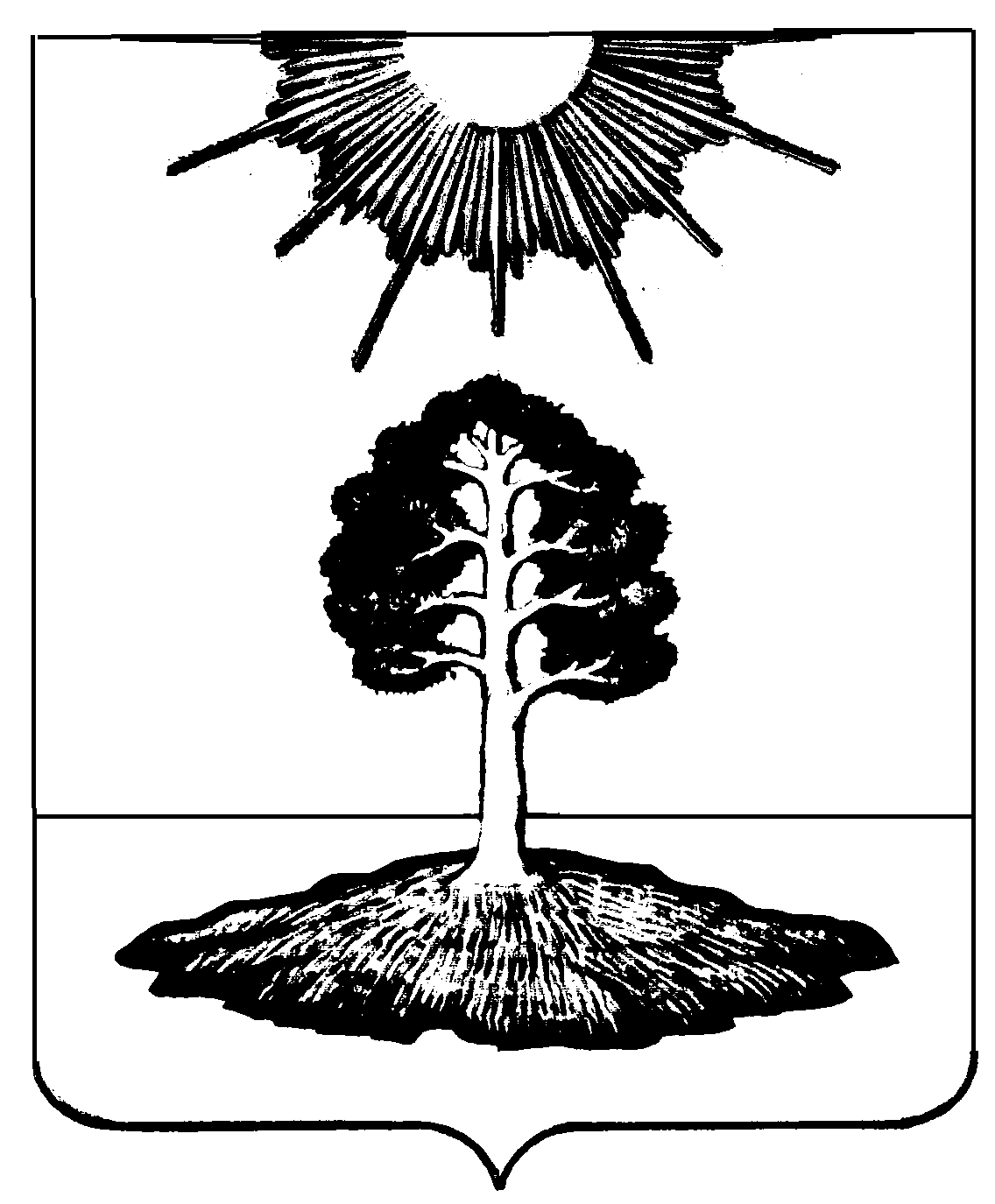 